Задания  для 7А класса на 16.05.2020ФИЗИКАОпорный конспект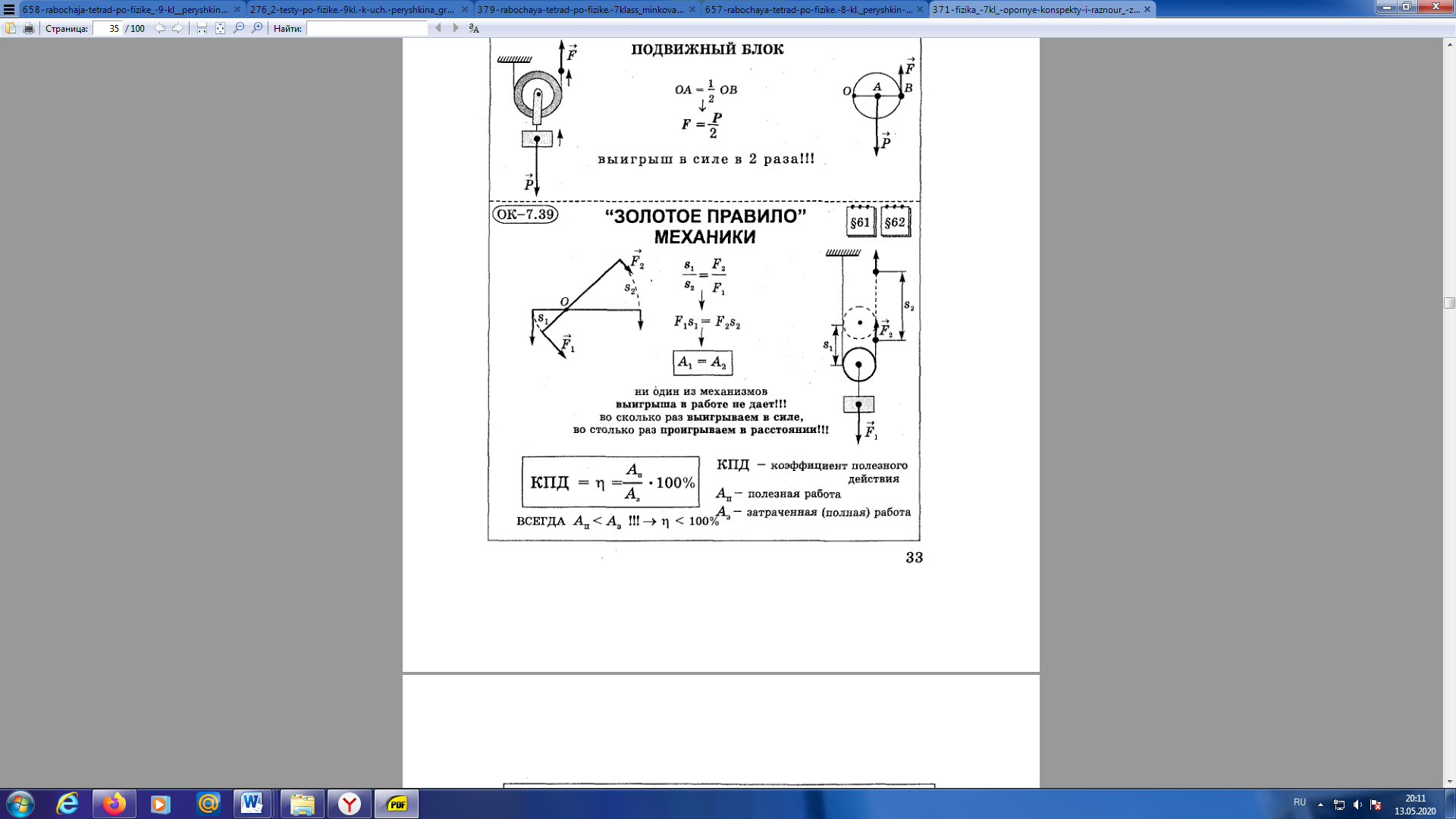 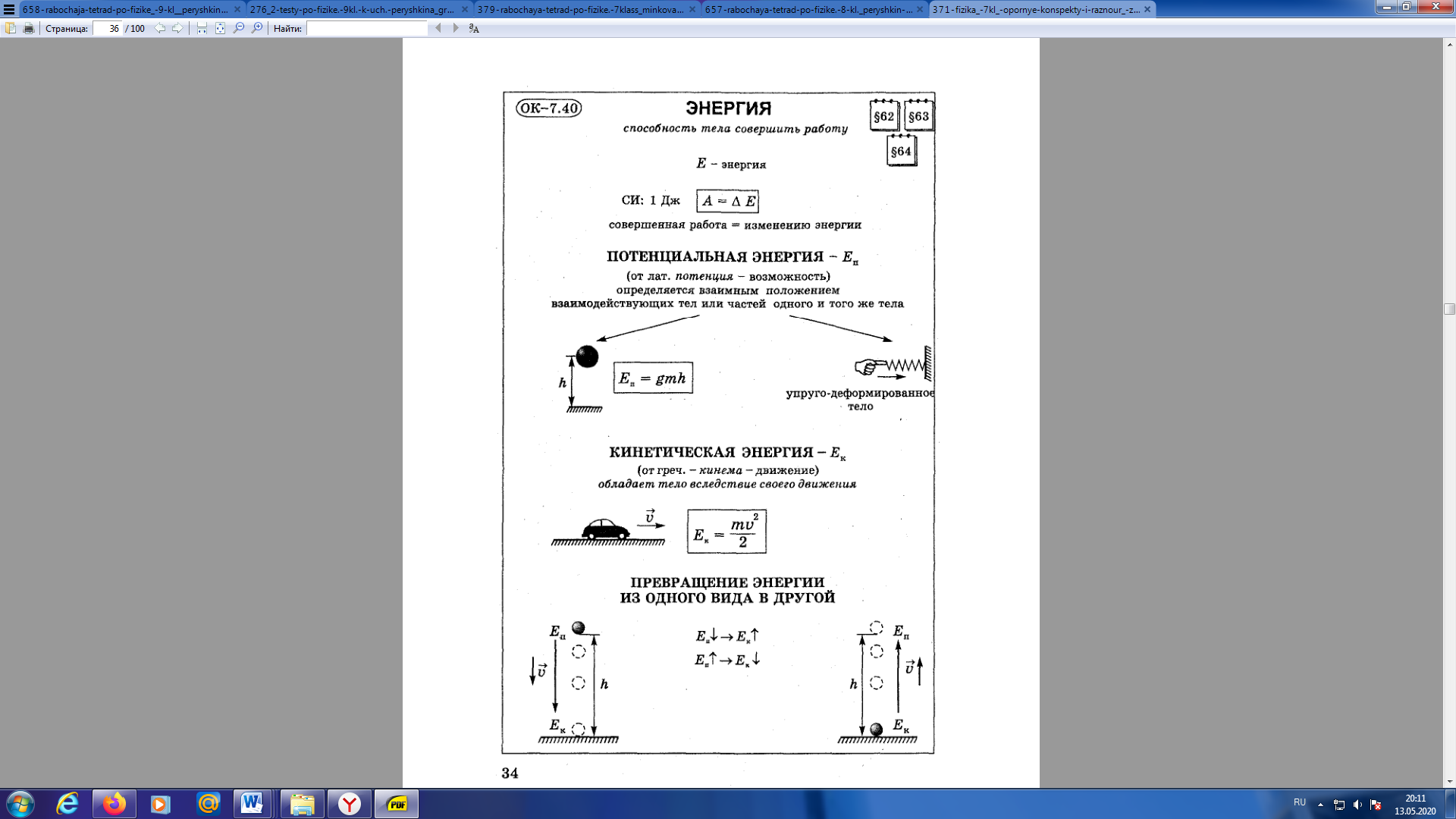 ПредметЗаданиеФорма контроля Русский язык§77-85. упр.536 Фотографии выполненного задания прислать на электронную почту kustova.irina@inbox.ruдо 14 часов  16.05.2020 года(при отправке  фотографий  убедитесь, что вы написали  свою фамилию и класс). Физика§65 – 67опорный конспектЗадания на сайте «Skysmart» по теме «Коэффициент полезного действия»https://edu.skysmart.ru/student/gakalareti Задания на сайте «Skysmart» по теме «Потенциальная и кинетическая энергия»https://edu.skysmart.ru/student/pofedapari Задания на сайте «Skysmart» выполнить  до 20 часов  16.05.2020 годаФизическая культураНарисовать символику на тему:  “Здоровый образ жизни”Фото отправляется на электронную почту sv-muratova@yandex.ru, не забываем подписывать работы до 16.05.2020 года